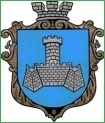 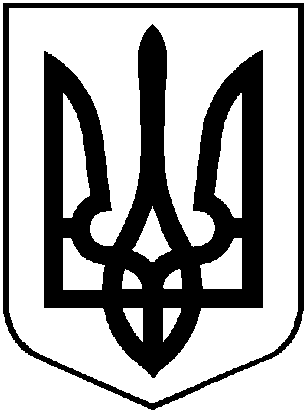 УКРАЇНАм. Хмільник Вінницької областіРОЗПОРЯДЖЕННЯМІСЬКОГО ГОЛОВИВід 17 липня 2017р.                                                                                    №287-рПро внесення змін до розпорядження міського голови від 12.07.2017р. №277-р «Про внесення змін до розпорядження міського голови від 11.07.2017р. №275-р «Про скликання та порядок підготовки 39 позачергової сесії міської ради 7 скликання»Враховуючи те, що пленарне засідання 39 (позачергової) сесії Хмільницької міської ради 7 скликання 17 липня 2017 року не відбулося через відсутність кворуму, керуючись ст.42 Закону України “Про місцеве самоврядування в Україні”, Регламентом Хмільницької міської ради, затвердженого 4 сесією міської ради 7 скликання 18 грудня 2015 року (зі змінами):1. Внести зміни до розпорядження міського голови від 12.07.2017р. №277-р «Про внесення змін до розпорядження міського голови від 11.07.2017р. №275-р «Про скликання та порядок підготовки 39 позачергової сесії міської ради 7 скликання», замінивши у пп.1 п.1 цифри і слова «17 липня 2017 року о 10.00 годині» на цифри і слова «18 липня 2017 року о 15.00 годині».2. Відділу інформаційної діяльності та комунікацій із громадськістю міської ради про дату, час проведення сесії поінформувати населення через  офіційний веб-сайт міста Хмільника, а відділу організаційно-кадрової роботи міської ради депутатів міської ради.3. Контроль за виконанням цього розпорядження залишаю за собою.Міський голова									С.Б.РедчикП.В. КрепкийН.А. БуликоваО.В.Тендерис